UNIX commandsAuthor: Luong Minh ThangThese are my random collection of UNIX stuff. I’ll arrange them once I collected enough things here !!!You could find here several interesting stuff about UNIX commands like find, xargs, grep…., CVS, git, …! UbuntuProblem: “W: Failed to fetch …/ubuntu/dists/maverick-updates/Release”Fix:(Ref: https://help.ubuntu.com/community/Repositories/CommandLine )+ sudo vim /etc/apt/sources.list+ Add the following two lines at the end:deb http://ubuntu.oss.eznetsols.org/ubuntu/ maverick maindeb-src http://ubuntu.oss.eznetsols.org/ubuntu/ maverick main(the alternative mirror links could be found here https://launchpad.net/ubuntu/+archivemirrors )! Text editingless TEXTFILE | awk '{print $1, "\t", $1}'! GIT* Resolve binary filehttp://www.lostechies.com/blogs/joshuaflanagan/archive/2010/01/28/how-to-resolve-a-binary-file-conflict-with-git.aspx** Resolve using mine: git checkout --ours path** Resolve using theirs: git checkout --theirs path! VIM* Indent code blockhttp://vim.wikia.com/wiki/Indent_a_code_block* Indent source codehttp://vim.wikia.com/wiki/Indenting_source_code* Sample vim settings file* Macro: http://vim.wikia.com/wiki/Macrosqq start recording to register q ... your complex series of commands q stop recording @q execute your macro @@ execute your macro againText Deletion Commandsx Delete characterdw Delete word from cursor ondb Delete word backwarddd Delete lined$ Delete to end of lined^ (d caret, not CTRL d) Delete to beginning of line! MySQL* Operators & functions: http://dev.mysql.com/doc/refman/5.0/en/func-op-summary-ref.html * Efficient join: http://stackoverflow.com/questions/1725856/which-mysql-join-query-is-more-efficient! Latex* Vertical lines in tables\usepackage{multirow} \usepackage{rotating}Vertical text in the table in Latex\multirow{4}{15mm}{\begin{sideways}\parbox{15mm}{text}\end{sideways}}http://en.wikibooks.org/wiki/LaTeX/Packages/Rotating* Installing rotating package** http://www.ctan.org/tex-archive/macros/latex/contrib/rotating/** download rotating.ins and rotating.dtx files** cygwin/unix, run: latex rotating.ins --> proce rotating.sty file** copy .cls or .sty files into C:\Program Files\MiKTeX 2.6\tex\latex\thang** Open the Start menu and select "MikTex/Settings". In the dialog box that now appears, go to the "General" tab and click the the "Refresh FNDB"** You're done! One the file name database is refreshed, check to make sure that it works.! CVS* 21/05/10** Add new module CVScvs –d :ext:lmthang@cte.comp.nus.edu.sg:/home/cvs/Repositories/MarkusCollab/ import -m "Thang test" testDir vendor release* Beforehttp://users.piuha.net/martti/comp/cvs/cvs.html** Initial checkoutexport CVS_RSH=/usr/bin/sshexport CVSROOT=":ext:rpnlpir@cte.comp.nus.edu.sg:/home/rpnlpir/CVSdircvs checkout -d project sg/edu/nus/comp/wing/starChallenge** UpdateThe cvs update command can be used to update the working copies. The following command checks for new directories (-d), removed empty directories (-P) and gets rid of so-called sticky tags (-A). It is also possible to get a certain version by using the -r ver option. # cvs update -dPAor # cvs update -dPA -r name-of-the-branch** Add multiple filesThe following commands can become handy if you are still stuck with cvs and cannot use the excellent eclipse cvs client.*** Add normal file at top levelfind . -maxdepth 1 -type f | xargs cvs add*** Add all directories  find . -type d -print | grep -v CVS | xargs cvs add*** Add all files  find . -type f -print | grep -v CVS | xargs cvs add-n1 parameter for xargs:find . -type d -print | grep -v CVS | xargs -n1 cvs add
find . -type f -print | grep -v CVS | xargs -n1 cvs addthe -n1 ensures that cvs add is called only for a single file each time.* 05/12/09Ignore the first line and output the remaining line to a filesed -n '2,$p' file > file2* convert pdf file to text: pdftotext* compute the size:du –hsc dir_name-h: human-readable-s: summary-c: total* find filesfind . -name "rc.conf" –printfind . -name "rc.conf" -exec chmod o+r '{}' \;This command will search in the current directory and all sub directories. All files named rc.conf will be processed by the chmod -o+r command. The argument '{}' inserts each found file into the chmod command line. The \; argument indicates the exec command line has ended.http://www.athabascau.ca/html/depts/compserv/webunit/HOWTO/find.htm* scp lmthang@aye.comp.nus.edu.sg:public_html/problem_list.pdf .	:  download file to local host (could recursively download a folder with –r option)* Decompressing files** tar -xzf archive.tar.gz -C ~/dest/ :extract to a specific folder** tar -tzf archive.tar.gz: list files in an archive** tar xvf file.tar** tar zxvf file.tar.gz** tar zxvf file.tgz** gzip –d file.gz** bzip2 –d file.bz2c: output to standard outd: decompressgunzip -c -d openssl-0.9.8g.tar.gz | tar -xvf –* Compressing ** tar -cvf archive.tar -C mydir** tar -cvf archive.tar file1 file2** tar -zcvf archive.tar.gz [compress dir or files]z: for gzipj: for bzip2v - displays the name of each file being archivedf -  for using the files name for achievingC - option is used to archive the directory using tar command.CYGWIN* http://web.gccaz.edu/~medgar/puttycyg/#releases: replace Window console by Putty console** open putty.exe** in connection, type: choose Cygterm** in command, type: -make sure that PATH has the string "C:\cygwin\bin" in it.Emacs*  http://www-h.eng.cam.ac.uk/help/tpl/emacs/node22.html 		To save a macro into ~/.emacs so that you will always be able to use it, make ~/.emacs the current file and do   M-x insert-kbd-macro RET <macroname> RETThis will convert the macro into Lisp for you. Doing   M-x 4 insert-kbd-macro RET <macroname> RETwill save the relevent key bindings too.* Use macrohttp://www.emacswiki.org/cgi-bin/wiki/KeyboardMacrosTricksmacro riffle is: C-x e C-x z z z z z z z (keep your finger on the z key)http://www.csm.uwe.ac.uk/~lrlang/java_html/emacsref.html* Set a mark: ^ - spacebar * Delete: ^ - W * Copy: M - W * Paste: ^ - Y* Queried search and replace: M - %* Go to a specific line: M-x goto-line* Delete line: ^ - k* Begin line: ^ - a* End line: ^ - e* Top of file: M - <  * Bottom of file: M - >* Split the emacs window into 2 parts:  ^ - X 2 * Unsplit the window: ^ - X 1 * Switch to buffer in the other window: ^ - X O* List buffers: ^ - x ^ - b* Find files: C-x C-f Saving Arbitrary KeystrokesYou can, with Emacs' macro facility, create, replay, name and save keyboard macros comprised of almost any arbitrary key sequence. You start the definition of a keyboard macro with "C-x(" and terminate it with "C-x)". After a macro is defined, you can do the following things: "C-x e" runs the command "call-last-kbd-macro" to execute it "M-x name-last-kbd-macro" to give your macro a name "insert-kbd-macro" inserts the Lisp code from a named macro into the current buffer "C-x C-w" runs the "write-file" command to write the file to disk "M-x load-file" loads Lisp code from disk and interprets it Repating Multiple MacrosOnce you create a macro, chances are pretty good you will want to run it more than once...that's why you created it to begin with. "C-u some-number your-command" will execute "your-command" exactly "some-number" times. This can be used to run the command "call-last-kbd-macro", or any command, for that matter, bunches o' times.CGI* Configure Apache httpd.conf to run cgi script** AddHandler cgi-script .cgi** Options FollowSymLinks +ExecCGILaTexlatex caption.ins: to create sty file (work in window command line)  Copy your new .cls or .sty file into this latex folder. (If you have a lot of style files, you may organize them in subfolders of this folder.)  Open the Start menu and select "MikTex/MikTeX configuration". In the dialog box that now appears, go to the "General" tab and click the the "Refresh now" button under "File name database".  You're done! One the file name database is refreshed, check to make sure that it works.VIMhttp://www.apmaths.uwo.ca/~xli/vim/quickstart.html GitSteps to synchronize remote and local git repositories* Initialize remote repository, in remoteDirgit init, git add ., git commit –a –m “Remote initial commit”!!! if git is installed locally (on the server), please modify .bash_profile to add export GIT_EXEC_PATH=/home/l/luongmin/git/binexport PATH=$PATH:$GIT_EXEC_PATH* Initialize local repositorygit clone ssh://lmthang@cte.comp.nus.edu.sg/home/lmthang/remoteDir(clone will create remote dir)(git clone ssh://luongmin@tembusu2.comp.nus.edu.sg/home/l/luongmin/HYP)!!!! If git is installed remotely by user (not root), there’s a need for some hack hereCreate  In ~/.profile    # For login shells (interactive or not).    # For interactive non-login shells see ~/.bashrc.    # For non-interactive non-login ssh shells see ~/.bashrc.    # For other non-interactive non-login shells see $BASH_ENV.    # At present this is sourced by ~/.bashrc for the ssh case, so    # all ssh sessions act like login sessions.	export GIT_EXEC_PATH=/home/l/luongmin/git/bin	export PATH=$PATH:$GIT_EXEC_PATH    # Source ~/.bashrc for interactive shells.    if [ -n "$PS1" -a -r ~/.bashrc ]; then source ~/.bashrc ; fi    ... stuff for login shells (more environment mostly)  In ~/.bashrc    # For interactive non-login shells    # and non-interactive non-login ssh shells.    # For login shells (interactive or not) see first existent of    # ~/.bash_profile, ~/.bash_login and ~/.profile.    # For other non-interactive non-login shells see $BASH_ENV.    # At present, this is sourced by ~/.profile so runs for all    # interactive shells (login or not).    # If the shell isn't actually interactive it is an ssh session, and    # we want to source /etc/profile and ~/.profile instead. We can't    # use a simple test of $PS1 and must test $- because /etc/bashrc    # (also sourced when bash detects ssh) sets $PS1. (We empty it    # here.)    if echo $- | grep -q i ; then : ; else      [ -r /etc/profile ] && source /etc/profile      PS1=      source ~/.profile      return    fiModify the bold part accordingly to where you set it* The common add and commit command isgit add .git commit –a –m “msg”* After modify at local repository, to update to the remote repository:** First, replace the file .git/hooks/post-update at remote repo by the file here http://utsl.gen.nz/git/post-updatethen chmod 755 post-update(this is to be done only one time)** git push origin(origin represents lmthang@cte.comp.nus.edu.sg, could check in .git/config)* To get update from remote:git pull origin* If any problem with old version of git in CYGWIN, check this:** carriage-return/line-feed problem of Git under Windows/cygwin (http://www.dont-panic.cc/capi/tag/git/ )edit .git/hooks/pre-commit at local repo and comment out the following lines:if (/\s$/) {
  bad_line("trailing whitespace", $_);
}if (/^\s*   /) {  bad_line("indent SP followed by a TAB", $_);}Other commands  http://git.or.cz/gitwiki/GitFaq#head-b96f48bc9c925074be9f95c0fce69bcece5f6e73* git remote add bob /home/bob/myrepo* git pull /home/bob/myrepo master* http://code.google.com/p/msysgit/  : git on Window* git show-branch –more=10 master* git ls-files: list files in the working directory-d: deleted files-s: stage files--others: show other files-m: modified files“Project description file” error in githttp://stackoverflow.com/questions/200213/project-description-file-error-in-gitA colleague of mine experienced a similar issue here where push was not working. You could not push to a local or remote public repository. He was getting a project description file hasn't been set error thrown by .git/hooks/update. This error was not happening for the same project on a linux or Windows box, and seemed to be happening only on Windows Vista. From my research hooks/update is not by default executed, but in windows vista the file permissions meant that it was. Deletion of hooks/update resolved these issues.-----Deleting hooks/update is not what you want to do.Just change .git/description to whatever you want - for instance "FOOBAR repository", or, if you are French, "Le depot de FOOBAR".i got this error as well when pushing from macosx (git version 1.6.1, compiled with macports) to an ubuntu remote repository (git version 1.5.4.3)-----i've added the name of repository in the .git/description file on both local and remote repository and that fixed itInstall rarhttp://www.cyberciti.biz/faq/open-rar-file-or-extract-rar-files-under-linux-or-unix/* extract a line from a file using the line number: eg. extract line 4head -4 filename | tail -1sed 4!d filenameawk 'NR==4{print $0}' filename* compile java, e.g. compile file Main.javajavac -d bin -extdirs lib -sourcepath src src/Main.javalib: containing the jar lib filesbin: will receive .class outputssrc: contains the .java src filesRun: java -classpath bin:lib/sphinx4.jar:lib/lucene-core-2.3.1.jar:lib/HUB4_8gau_13dCep_16k_40mel_133Hz_6855Hz.jar:lib/jsapi.jar Mainneed to list out all jar file libs* Transfer filessftp sadm@luongmin-z.comp.nus.edu.sgput local_file* sedsed -i 's/HelloWorld/UNIX/g' tmp/test1.txt: replace all occurrence of “HelloWorld” in file test1.txt by “UNIX”http://drupal.org/node/128513Replacing foo with foo_bar in a single file.
sed -i 's/foo/foo_bar/g' somefile.module -i = tell sed to edit the file(s)s = substitute the following textfoo = what you want to substitutefoo_bar = what you want to replaceg = global, match all occurrences in the line   Replacing foo with foo_bar in a multiple files.
sed -i 's/foo/foo_bar/g'  *.module * grep, sed, find, xargsfind ./tmp -type f | xargs grep -l 'HelloWorld' | xargs sed -i 's/HelloWorld/UNIX/g'grep –l: print only filenamefind –type f: find all ordinary filesxargs: generate args to input to another toolThe script find all files in tmp and replace all occurrence of “HellowWorld” by “UNIX”*   use Getopt::Long;  my $data   = "file.dat";  my $length = 24;  my $verbose;  $result = GetOptions ("length=i" => \$length,    # numeric                        "file=s"   => \$data,      # string			"verbose"  => \$verbose);  # flaghttp://perldoc.perl.org/Getopt/Long.htmlAutotools Tutorial for Beginnershttp://vindaci.members.sonic.net/cbreak/projects/autotools/index.php3Create your sources. Start with Makefile, Makefile.amRun "autoscan" to generate "configure.scan". Rename "configure.scan" to "configure.ac". Run "autoheader" to generate "config.h.in". Make your source portable by looking at "config.h.in". (We previously did this at a later step by reading "config.h", but we can do it in this step by referring to "config.h.in" instead.) Run "automake". Fix errors and run "automake" again. Add AM_INIT_AUTOMAKE to “configure.ac”Run "aclocal". `automake –add-missing –copycreate missing files if still errorsRun "autoconf". Configure, make, and run! Create a file named "Makefile.am". "Makefile.am" will be used by Automake to create a new "Makefile.in". "Makefile.in" will be used by "configure" to create "Makefile". If you modify your source...1) Run `autoscan` again2) Compare configure.scan with configure.ac● Update configure.ac3) Run `autoreconf`David Faure's talks at Nove Hradyhttp://www.kdab.net/~dfaure/n7y/ How to write a Makefile.am: HTML version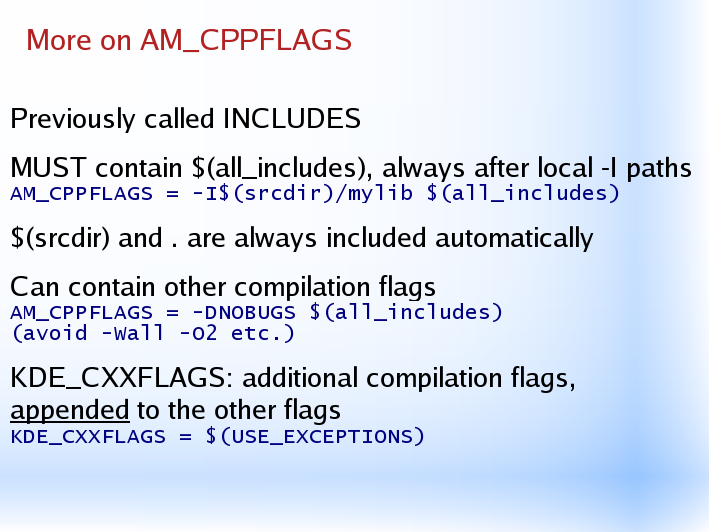 Makefile.am  examplebin_PROGRAMS = processPhraseTable processLexicalTable queryLexicalTableprocessPhraseTable_SOURCES = GenerateTuples.cpp  processPhraseTable.cppprocessLexicalTable_SOURCES = processLexicalTable.cppqueryLexicalTable_SOURCES    = queryLexicalTable.cppAM_CPPFLAGS = -W -Wall -ffor-scope -D_FILE_OFFSET_BITS=64 -D_LARGE_FILES -I$(top_srcdir)/moses/srcprocessPhraseTable_LDADD = -L$(top_srcdir)/moses/src -lmosesprocessPhraseTable_DEPENDENCIES = $(top_srcdir)/moses/src/libmoses.aprocessLexicalTable_LDADD = -L$(top_srcdir)/moses/src -lmosesprocessLexicalTable_DEPENDENCIES = $(top_srcdir)/moses/src/libmoses.aqueryLexicalTable_LDADD = -L$(top_srcdir)/moses/src -lmosesqueryLexicalTable_DEPENDENCIES = $(top_srcdir)/moses/src/libmoses.a---------------------bin_PROGRAMS = mosesmoses_SOURCES = Main.cpp mbr.cpp IOStream.cpp TranslationAnalysis.cppAM_CPPFLAGS = -W -Wall -ffor-scope -D_FILE_OFFSET_BITS=64 -D_LARGE_FILES -DUSE_HYPO_POOL -I$(top_srcdir)/moses/srcmoses_LDADD = -L$(top_srcdir)/moses/src -lmosesmoses_DEPENDENCIES = $(top_srcdir)/moses/src/libmoses.a-------------lib_LIBRARIES = libmoses.aAM_CPPFLAGS = -W -Wall -ffor-scope -D_FILE_OFFSET_BITS=64 -D_LARGE_FILESlibmoses_a_SOURCES = \        ConfusionNet.cpp \        XmlOption.cppif SRI_LMlibmoses_a_SOURCES += LanguageModelSRI.cppendifif IRST_LMlibmoses_a_SOURCES += LanguageModelIRST.cppendifif INTERNAL_LMlibmoses_a_SOURCES += LanguageModelInternal.cpp \                      NGramCollection.cpp \                      NGramNode.cppendif		perl -pi -e 's/Windoze/UsefulNIX/g' filenamefind A -type f | xargs grep -l html | xargs perl -pi -e 's/Windoze/UsefulNIX/g'ls | xargs –I xxx chmod 755 xxx : apply for each file listed chmod 755date '+%Y%m%d-%H%M': print date acroding to the formatdate -> Sat Sep 13 10:38:51 SGT 2008date '+%Y%m%d-%H%M' -> 20080913-1039Get the number of lines of a filewc -l fileName | grep -oP "^\d+"wc -l fileName | awk '{ print $1 }'      wc -l < fileNameCount the number of lines a file has, then for the number-of-line timesN=`wc -l $1 | awk '{ print $1 }'`echo "$N"for i in `seq 1 $N`;do  echo "item: $i"donefind . –type f | xargs –I xxx echo “\”xxx\”” | xargs grep pattern : escape the filename with “” before grep since several files might have space in their names* Create temporary file in shell$$ which is the process id temp_file="/tmp/"`date '+%Y%m%d-%H%M'`"-"$$".tmp"* discard output || redirect to a tmp file that we won’t needuses /tmp/null./runProgram.sh 2>/tmp/null: discard all stderr print out* Determine if a file existsif [ -f testfile ]
then
echo testfile exists!
fiAdd public key to remote server so that we don’t need to type password when ssh or scp ..http://www.hostingrails.com/forums/wiki_thread/27* check if we have the file ~/.ssh/id_dsa.pubotherwise generate using ssh-keygen -t dsa(just keep entering)* next, copy the id to the remote server usingssh-copy-id -i ~/.ssh/id_dsa.pub user@'servername'(for CYGWIN, copyt the the script here to file ssh-copy-id  http://www.experts-exchange.com/Software/CYGWIN/Q_23768288.htmlRun ./ssh-copy-id username@domain.com)After setting up this authentication, we could do other commands without the need for authentication, e.g:ssh lmthang@cte.comp.nus.edu.sg mkdir /home/lmthang/HYP/result/acl05handle decimal in bashLINE=`wc -l < acl05_filtered-$corpus.en`echo "$LINE"SIZE=`echo "$LINE*2.5/100" | bc`echo "$SIZE"SVN1119  mkdir -p svn/HYP 1120  svnadmin create svn/HYP 1121  svn import HYP/scripts file:///home/l/luongmin/svn/HYP -m "Init repo" 1122  svn import HYP/src file:///home/l/luongmin/svn/HYP -m "Init repo"svn list svn+ssh://host.example.com/repos/project sortgrep ' n/SUF' $RS/acl05_full-m/result/model/lex.0-0.n2f | sort -nrk 3 | head -n numeric sort -r reverse the result of comparison  -k to specify the key position to sort cat $RS/acl05_40K-m/result/model/lex.0-0.n2f | sort -k 2 > tmp.txtgrep ' n/SUF' $RS/acl05_full-m/result/model/lex.0-0.n2f | sort -nrk 3 | head -10 | awk '{print $1}'bash integer comparisonhttp://www.faqs.org/docs/abs/HTML/comparison-ops.html-eqis equal toif [ "$a" -eq "$b" ]-neis not equal toif [ "$a" -ne "$b" ]-gtis greater thanif ["$a" -gt "$b" ]-geis greater than or equal toif [ "$a" -ge "$b" ]-ltis less thanif [ "$a" -lt "$b" ]-leis less than or equal toif [ "$a" -le "$b" ]bash: file test-efile existshttp://tldp.org/LDP/abs/html/fto.htmlmulti-line comments#!/bin/bashecho "Say Something"<<COMMENT1    your comment 1    comment 2    blahCOMMENT1echo "Do something else"bash string matching   if [[ "$FROMINFO" =~ "morpheme0" ]]   then    echo "match"   else    echo "not match"   fibash multiple conditionsif [ $count -gt 0 ] && [ $somevar != $var ]; then...do somethingfiif [[ $count -gt 0 && $someVar != $var ]]
then

...

fiLC_ALL=C sort -T ./ $outPhraseTable.unsort > $outPhraseTable.sortInstalling libxslthttp://jamesclarke.info/notes/libxml2/By default configure will build against the default libxml included with OS X. And will typically give the error:checking for libxml libraries >= 2.6.8... configure: error:Version 2.6.7 found. You need at least libxml2 2.6.8 for thisversion of libxsltThis can be corrected by telling configure to use the libxml2 use the new libxml2.$ ./configure--with-python=/System/Library/Frameworks/Python.framework/Versions/2.3/--prefix=/usr/local--with-libxml-prefix=/usr/local--with-libxml-include-prefix=/usr/local/include--with-libxml-libs-prefix=/usr/local/lib$ make$ sudo make install./configure --prefix=/home/lmthang/usr --with-libxml-prefix=/home/lmthang/usr --with-libxml-include-prefix=/home/lmthang/usr/include --with-libxml-libs-prefix=/home/lmthang/usr/libInstalling Tomcat with distribution to different directoryYou need to download several dependent packages. First, add the following line into build.properties.defaultbase.path=/research/wing/luongmin/nutch/archive/tomcat-downloadThen, runant downloadRunantRun ant –f extras.xmlBefore running ant distribution, add the following line into build.properties.defaulttomcat.dist=/research/wing/luongmin/nutch/tomcatRun ant –f dist.xmlIf you encounter any problem with Window installer, remove “installer” in depends specified in dist.xml  <target name="release" depends=" (just a tmp work-around, as I’m not expert with ant)Spacebar Replace text and find the next occurrence Del Leave text as is and find the next occurrence . (period) Replace text, then stop looking for occurrences ! (exclamation point) Replace all occurrences without asking ^ (caret) Return the cursor to previously replaced text